Sectie MediationSymposium Beïnvloeding 
Vrijdag 6 maart 2015
NIP huis, Nieuwekade 1-5, Utrecht                      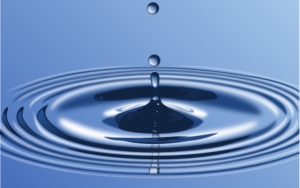 BeïnvloedingAls mediator wordt u door verschillende factoren beïnvloed in uw contacten met anderen.  Uw referentiekader, emoties, waarden en normen en maatschappelijke en culturele percepties spelen een rol in de wijze waarop u anderen ziet of benadert. Ook bij partijen zelf zijn deze factoren van toepassing. Het symposium heeft als doel u bewust te maken van deze factoren in het benaderen van anderen en bij uw interventies. Voor aanmelding klik hierGespreksleider/ dagvoorzitter: Arjen KonijnenbergPROGRAMMA9.30 uur 		Ontvangst, registratie met koffie/thee10.00 uur – 10.10 uur	Welkom door dagvoorzitter
Danny Pront, Voorzitter Bestuur Sectie Mediation NIP 10.10 uur – 11.00 uur 	Impressies over invloedssferen rond mediation.
	Keynote lezing door 	Machteld Pel, Registermediator, consultant, adviseur en grondlegger voor Mediation bij de rechtbankenWelke invloeden brengt de mediator tot mediation en welke invloed wil zij/hij ondergaan dan wel uitoefenen? Welke invloed hebben de deelnemers op elkaar en op de mediation en wat is de rol van verwijzers, adviseurs, wetgeving en waardepatronen? Deze vragen zal Machteld Pel bespreken aan de hand van persoonlijke voorbeelden uit eigen leven en werk.11.00 uur – 11.50 uur 	‘Geheugenmythes’ in de rechtszaal 
Keynote lezing door Henry Otgaar, forensisch psycholoog en rechtspsycholoog	Mythes over het geheugen kunnen een desastreuze consequentie hebben als ze de rechtszaal betreden. Denk bijvoorbeeld aan de mythe van het fotografisch geheugen.  Die mythe geeft de valse indruk dat ons geheugen perfect functioneert. In de huidige lezing zal hij recent onderzoek presenteren over de werking van het geheugen en welke factoren bijdragen aan de vorming van allerlei geheugenillusies. Verder zal hij aan de hand van onderzoek en casuïstiek aantonen dat geheugenmythes geen plaats hebben in de rechtszaal en zelfs tot negatieve gevolgen, zoals onterechte veroordelingen, kunnen leiden.11.50 uur – 12.00 uur 	Pauze - koffie/ thee, snack12.00 uur – 13.15 uur 	Kraak de culturele code bij conflicten.Workshop door Ali al Hadaui (1975)  Culturele Antropoloog, ontwikkelingssocioloog

Conflict is dikwijls cultureel bepaald. Verwarring en misverstanden ontstaan en vervolgens conflicten wanneer één of meerdere partijen is opgegroeid in een verschillende cultuur.  
Conflicten tussen mensen uit verschillende culturen zijn vaak ingewikkelder dan conflicten tussen mensen uit dezelfde cultuur. De partijen hebben naast de inhoud van het conflict ook te maken met een afwijkende culturele achtergrond. Met welke bril kijk jij als professional naar interculturele conflicten?13.15 uur – 14.15 uur 	Lunch 14.15 uur – 15.30 uur 	Hoe de bril van hechting onze kijk en keuzes beïnvloedt en kleurt
Workshop door 	Rika Ponnet (1968) onderzoeker, seksuologe, schrijver en relatiebemiddelaarWie dagelijks met mensen werkt binnen het domein van relaties, valt op zichzelf terug als werkinstrument. Ons empathisch vermogen, het inschatten en invoelen van mensen en situaties worden mee gekleurd door onze eigen ervaringen, achtergrond en leven. Dat lijkt ‘fout’, wegens subjectief, maar is een grote sterkte, indien het gebeurt vanuit voldoende zelfkennis. Dagelijks werken met het relationeel leven van anderen, vergt dan ook een heldere kijk op ons eigen leven. Hoe we relateren, de liefde vorm geven, omgaan met intimiteit, verlies, conflict, ons gedragen in werk- en vriendschapsrelaties…hangt nauw samen met onze hechtingsstijl, het liefdespatroon waarvoor in onze kindertijd en jeugdjaren de basis werd gelegd. Aan de hand van beeldmateriaal wordt hechtingsgedrag op volwassen leeftijd toegelicht en krijg je een idee van de impact ervan op dagelijks en professioneel functioneren. 15.30 uur – 15.55 uur 	Pauze - koffie/ thee, snacks15.55 uur – 16.45 uur	Macht en manipulatie
	Keynote lezing door 	Joep Schrijvers, onderzoeker en schrijver	Echte leiders hebben een talent voor pluche. Macht en manipulatie zijn hen op het lijf geschreven.  Een lezing gebaseerd op het boek: Hoe word ik een rat? en zijn onderzoek naar leiderschap. Een wervelende presentatie over rattenstreken, braafpraat en het taboe op macht. En is het mogelijk (en wenselijk) om ethisch te blijven?16.45 uur – 16.55 uur 	Afronding door dagvoorzitter 	Gelegenheid tot vragen stellen16.55 uur – 17.05 uur 	Afsluiten en dank door Danny Pront17.05 uur – 18.00 uur 	Borrel, hapjes, drankjes en gelegenheid tot ontmoetingenKosten:
NIP-leden		€   95,--
niet NIP- leden		€ 125,--
student NIP-leden		€   20,-- *
* maximaal 5 personenVoor lijst met sprekers klik hier
Voor aanmelding klik hier							Accreditatie:
Wordt aangevraagd voor Psycholoog Mediator NIP, VMSN, vFAS, MfN